Niko 1 Rozkład materiału									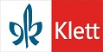 Niniejszy rozkład jest propozycją realizacji materiału podręcznika Niko 1. Podręcznik Niko 1 przeznaczony jest dla uczniów pierwszych klas szkół podstawowych uczących się języka niemieckiego jako języka mniejszości narodowej i realizujących podstawę programową kształcenia ogólnego dla szkół podstawowych (punkt 12: Język mniejszości narodowej lub etnicznej).Nauczyciel dostosowuje rozkład do możliwości i potrzeb konkretnej grupy uczniów. Kurs Niko poprzez różnorodność form i treści oraz swoją elastyczność daje nauczycielowi swobodę w doborze materiału zarówno do pracy na lekcji, jak i w ramach pracy domowej dla ucznia. Zgodnie z Rozporządzeniem Ministra Edukacji Narodowej z dnia 8 lipca 2014 r. (Dz. U. z 2014, poz. 909) ćwiczenia nie są materiałem obowiązkowym. Zostały podane dla orientacji nauczycieli i uczniów, którzy zdecydują się na ich fakultatywne wykorzystanie.TEMAT LEKCJILICZBA GODZINLICZBA GODZINLICZBA GODZINTREŚCI NAUCZANIATREŚCI NAUCZANIAPodręczniknr stronyKsiążka ćwiczeńnr stronyMateriały 
do kopiowania / nagraniaRealizacja podstawy programowejTEMAT LEKCJI4h4h3hPoznawane
litery /słowaTematykaPodręczniknr stronyKsiążka ćwiczeńnr stronyMateriały 
do kopiowania / nagraniaRealizacja podstawy programowejKapitel 1. Miteinander lernenKapitel 1. Miteinander lernenKapitel 1. Miteinander lernenKapitel 1. Miteinander lernenKapitel 1. Miteinander lernenKapitel 1. Miteinander lernenMiteinander lernen221Pierwsze dni w szkole. 4/5, 148KV 1-32.1), 2.6), 2.8), 2.10)Einführung: Silben schwingen221Sylabizowanie własnego imienia.Śpiewanie piosenki.6/73-5KV 4-9 CD Nr 3 i 42.1), 2.10), 2.12), 2.14)Einführung: Wörter abhören / Anlaute111Rozpoznawanie słyszanych głosek.Śpiewanie piosenki.89/10KV 10-19CD Nr 1 i 22.1), 2.12), 2.13), 2.14)Einführung: Mit der Schreibtabelle arbeiten221Zapoznanie z metodą pracy ze Schreibtabelle. 96-8, 11/12KV 20-222.1), 2.13), 2.14)Niko-Klasse erarbeitet den ersten Buchstaben 111A aBohaterowie podręcznika. 10/1113/14KV 23-252.1), 2.2), 2.6), 2.12), 2.14)Ende eines Schultags 111M m │ist Powrót ze szkoły do domu.12/1315-17KV 26-282.1), 2.2), 2.6), 2.12), 2.13), 2.14)Niko-Klasse liest erste Silben und Wörter 111L lCzynności wykonywane w szkole. 14/1518-20KV 29-302.1), 2.2), 2.6), 2.12), 2.13), 2.14)Im Sportunterricht 111I i Zajęcia ruchowe.16/1721/22KV 31-332.1), 2.2), 2.6), 2.8), 2.10), 2.12), 2.13), 2.14)Durch das Jahr11-Pory roku.134/135KV 172CD Nr 132.1), 2.2), 2.3), 2.4), 2.6), 3.2), 3.4)Im Herbst11-Jesień.136/137KV 173-1742.1), 2.2), 2.3), 2.4), 2.6), 2.9), 2.11), 3.2)Im Schulgebäude111N nPomieszczenia szkolne.18/1923-25KV 34-352.1), 2.6), 2.12), 2.13), 2.14)Niko-Klasse malt und zeichnet111E e │und Zadawanie pytań. 20/2126/27KV 36-372.1), 2.2), 2.3), 2.4), 2.6), 2.10), 2.12), 2.13), 2.14)Alle lesen111S sSytuacje, w których dzieci i dorośli czytają. 22/2328/29KV 38-392.1), 2.2), 2.3), 2.6), 2.12), 2.13), 2.14)Lesen – Mila, Ali und Sinan lesen 111Rozpoznawanie emocji przy czytaniu. 242.1), 2.2), 2.3), 2.4), 3.1), 3.2)Nikos grüne Seite – Unsere Klassenregeln 111Reguły klasowe25KV 402.1), 2.5), 2.6), 2.7), 2.8), 2.10)Lesen – Mila, Ali und Sinan malen111Kolory.262.1), 2.2), 2.3), 2.4), 2.6), 2.8), 2.10), 3.2)Nikos grüne Seite – Unsere Klassendienste 111Czynności dyżurnego. 272.1), 2.6), 2.8)Wörtertraining11-Mama, am, im, malen, lesenPowtórzenie rozdziału 1. 28/2930/31KV 412.12)Kapitel 2. Gesund und munterKapitel 2. Gesund und munterKapitel 2. Gesund und munterKapitel 2. Gesund und munterKapitel 2. Gesund und munterKapitel 2. Gesund und munterKapitel 2. Gesund und munterGesund und munter221Aktywność i zdrowe odżywianie.30/311.1), 2.1), 2.6), 2.8), 2.10), 2.13), 2.14)Training des Tastsinns111T t │ein eineRozpoznawanie za pomocą dotyku.32/33, 14832-34KV 42-432.1), 2.2), 2.3), 2.6), 2.12), 2.13), 2.14)Sich überessen111O oJedzenie.34/35, 14835/36KV 44-482.1), 2.2), 2.3), 2.6), 2.10), 2.12), 2.13), 2.14)Training aller Sinne111R rTrening wszystkich zmysłów.36/3737-39KV 49-542.1), 2.2), 2.3), 2.6), 2.12), 2.13), 2.14)Alle rollen runter111U uPojazdy.38/39, 14840/41KV 55-562.1), 2.2), 2.3), 2.6), 2.12), 2.13), 2.14)Kranksein 111B bChoroba.40/4142/43KV 57-582.1), 2.2), 2.3), 2.6), 2.10), 2.12), 2.13), 2.14)Lesen – Alles Obst?111Owoce.42KV 59-602.1), 2.2), 2.3), 2.12), 2.14)Nikos grüne Seite – Ernährung111Przygotowywanie prostej przekąski owocowej. 43KV 612.1), 2.2), 2.6), 2.10)Lesen – Geräusche 111Odgłosy słyszane na ulicy.44KV 62CD Nr 5-122.1), 2.2), 2.3), 2.4), 2.6), 2.9), 2.11), 3.2)Nikos grüne Seite – Im Straßenverkehr111Ruch drogowy.45KV 631.2), 2.1), 2.6), 2.10)Wörtertraining11-raten, Roller, rot, Tomate, BettPowtórzenie rozdziału 2. 46/4744/452.12)Kapitel 3. Du und ich und wirKapitel 3. Du und ich und wirKapitel 3. Du und ich und wirKapitel 3. Du und ich und wirKapitel 3. Du und ich und wirKapitel 3. Du und ich und wirKapitel 3. Du und ich und wirDu und ich und wir221Mieszkanie. 48/49, 1481.1), 2.1), 2.6), 2.8), 2.10), 2.13), 2.14)Einführung: KönigeEinführung: Richtig abschreiben und Könige markieren221Rozpoznawanie akcentowanej samogłoski.505146-48KV 64-682.1), 2.6), 2.12), 2.13), 2.14)Unterschiedliche Wünsche111W wWymarzony dom.5249-51KV 692.1), 2.6), 2.12), 2.13), 2.14)Anderssein111D d │ich Różne uwarunkowania fizyczne dzieci (niepełnosprawność), odnajdowanie wspólnoty doświadczeń.5352/53KV 70-712.1), 2.2), 2.3), 2.4), 2.6), 2.10), 2.12), 2.130, 2.14)Unterschiedlich aussehen111H hOpisywanie wyglądu różnych osób. 5454/55KV 722.1), 2.2), 2.3), 2.4), 2.6), 2.10), 2.12), 2.13), 2.14)Alles Gute!111G gPrezenty urodzinowe.5556/572.1), 2.2), 2.3), 2.4), 2.6), 2.10), 2.12), 2.13), 2.14)Unterschiedliche Familien111F fRodzina.5658/59KV 732.1), 2.2), 2.3), 2.4), 2.6), 2.10), 2.12), 2.13), 2.14)Konflikte in der Familie111Au auKonflikty w rodzinie i ich rozwiązywanie.5760-62KV 74-762.1), 2.2), 2.3), 2.4), 2.6), 2.10), 2.12), 2.13), 2.14)Nikos grüne Seite – Gefühle erkennen 111Rozpoznawanie emocji, nazywanie samopoczucia.58KV 77-792.1), 2.6), 2.10), 2.13), 2.14)Lesen – Nein-Sagen 111Mówienie „nie“. 592.1), 2.2), 2.3), 2.4), 2.6), 2.10), 2.9), 2.11), 3.2)Nikos grüne Seite – Wochenplan 111Dni tygodnia. 60KV 80-812.1), 2.6), 2.10), 2.13), 2.14)Lesen – Mann oder Frau?111Dzieło sztuki. 61KV 821.2), 2.1), 2.2), 2.3), 2.4), 2.6), 2.9), 2.11), 3.2)Wörtertraining11-Auge, Oma, wer, warum, du, wir, Haus, undPowtórzenie rozdziału 3. 62/6363/642.12)Kapitel 4. Traumhaft und fantasievollKapitel 4. Traumhaft und fantasievollKapitel 4. Traumhaft und fantasievollKapitel 4. Traumhaft und fantasievollKapitel 4. Traumhaft und fantasievollKapitel 4. Traumhaft und fantasievollKapitel 4. Traumhaft und fantasievollTraumhaft und fantasievoll221Świat fantazji. 64/65KV 831.1), 2.1), 2.6), 2.8), 2.10), 2.13), 2.14)Träumen 111Sen, wymyślanie historii. 66, 14865-67KV 84-882.1), 2.2), 2.3), 2.4), 2.6), 2.12), 2.13), 2.14)Eine Fantasielandschaft bauen111K kBudowanie świata fantazji.6768/69KV 89-902.1), 2.2), 2.3), 2.4), 2.6), 2.12), 2.13), 2.14)Schattenspiel – Ein Gruselgesicht 111-chCo budzi lęk. 68, 14870/71KV 91-95, 99-1002.1), 2.2), 2.3), 2.4), 2.6), 2.12), 2.13), 2.14)Fantasiegeschichte – Im Zauberwald111Z zŚwiat fantazji.69, 14872/73KV 96-982.1), 2.2), 2.3), 2.4), 2.6), 2.12), 2.13), 2.14)Nikos grüne Seite – Traumfänger111Konstruowanie „łowcy snów”.702.1), 2.2), 2.3), 2.4), 2.5), 2.6), 2.7)Lesen – Tolle Träume111Łamaniec językowy. 712.1), 2.2), 2.3), 2.4), 2.6), 2.9), 2.11), 3.2)Nikos grüne Seite – Rap: Heute denk‘ ich mir was aus111Ulubione zabawy. 722.1), 2.2), 2.3), 2.4), 2.6), 2.8)Lesen – Rollenvorstellungen111Rozróżnianie opisywanych osób. 732.1), 2.2), 2.3), 2.4), 2.6), 2.9), 2.11), 3.2)Wörtertraining11-ich, ein, kommen, auch, Rakete, klein, lachen, zweiPowtórzenie rozdziału 4. 74/7574/752.12)Kapitel 5. Der Natur auf der SpurKapitel 5. Der Natur auf der SpurKapitel 5. Der Natur auf der SpurKapitel 5. Der Natur auf der SpurKapitel 5. Der Natur auf der SpurKapitel 5. Der Natur auf der SpurKapitel 5. Der Natur auf der SpurDer Natur auf der Spur 221W parku. 76/77, 1481.1), 1.2), 2.1), 2.6), 2.8), 2.10), 2.13), 2.14)Haustiere111-ieZwierzęta domowe. 7876-78KV 101-1061.2), 2.1), 2.2), 2.3), 2.4), 2.6), 2.12), 2.13), 2.14)Methode: Minivortrag111Przygotowywanie miniwykładu.1442.1), 2.2), 2.3), 2.4), 2.6), 2.8), 2.9), 2.11), 2.13)Im Winter11-Boże Narodzenie. 138/139KV 177-180CD Nr 14-152.1), 2.2), 2.5), 2.6), 2.7)Blumen pflanzen 111P pRośliny. 7979/80KV 107-1081.2), 2.1), 2.2), 2.6), 2.12), 2.13), 2.14)Tiere – Neun Fragen111Eu euPytania dotyczące zwierząt. 8081/82KV 109-1112.1), 2.2), 2.6), 2,.10), 2.12), 2.13), 2.14)Nutztier Schaf – Schafwolle111Sch schZwierzęta użytkowe – owca. 8183-85KV 112-1141.2), 2.1), 2.2), 2.6), 2.12), 2.13), 2.14)Tiergeräusche 111Ä a, Ö ö, Ü üOdgłosy wydawane przez zwierzęta. 8286/87KV 1152.1), 2.2), 2.3), 2.4), 2.6), 2.12), 2.13), 2.14)Wachsende Sätze – Katze und Hund 111-tzZabawa językowa. 8388/89KV 116-1171.1), 1.2), 2.1), 2.2), 2.6), 2.12), 2.13), 2.14)Lesen – Kater gesucht / Steckbrief 111Ogłoszenie o zaginionym kotku.84KV 118-1192.1), 2.2), 2.3), 2.4), 2.5), 2.6), 2.7), 2.9), 2.11), 3.2)Nikos grüne Seite – Hunde als Helfer111Psy jako pomocnicy ludzi. 852.1), 2.2), 2.3), 2.4), 2.6)Lesen – Natur-/ Umweltschutz 111Ochrona środowiska. 86KV 1202.1), 2.2), 2.3), 2.4), 2.5), 2.6), 2.9), 2.11), 3.2)Nikos grüne Seite – Natürliche Rubbelbilder111Obrazki tworzone na pniach drzew oraz mandale. 872.1), 2.2), 2.3), 2.6)Wörtertraining11-Tier, Opa, hören, Katze, Tulpe, Schaf, heute, PapaPowtórzenie rozdziału 5. 88/8990/912.12)Kapitel 6. Hier und anderswoKapitel 6. Hier und anderswoKapitel 6. Hier und anderswoKapitel 6. Hier und anderswoKapitel 6. Hier und anderswoKapitel 6. Hier und anderswoKapitel 6. Hier und anderswoHier und anderswo221Nazwy wybranych krajów.90/91KV 1211.1), 2.1), 2.4), 2.6), 2.8), 2.10), 2.13), 2.14)Nationalflaggen111St stFlagi państwowe.92, 14892-94KV 122-1231.1), 2.1), 2.2), 2.3), 2.4), 2.6), 2.12), 2.13), 2.14)Ein fremdes Land kennenlernen 111J jPodróż. 93, 14895KV 1242.1), 2.2), 2.3), 2.4), 2.6), 2.12), 2.13), 2.14)Gebäcke verschiedener Länder111-ckWypieki charakterystyczne dla różnych państw. 9496/97KV 1252.1), 2.2), 2.3), 2.4), 2.6), 2.12), 2.13), 2.14)Ein Spiel aus Spanien111Sp spGra.9598/99KV 126-1312.1), 2.2), 2.3), 2.4), 2.6), 2.12), 2.13), 2.14)Nikos grüne Seite – Hüpfen, hopsen, hickeln111Zabawy ruchowe. 962.1), 2.2), 2.3), 2.4), 2.6)Lesen – Ein Spielplatztest111Plac zabaw.97KV 1322.1), 2.2), 2.3), 2.4), 2.6), 2.9), 2.11), 3.2)Lesen – Speisen verschiedener Länder 111Potrawy charakterystyczne dla różnych krajów.98, 148KV 1331.1), 2.1), 2.2), 2.3), 2.4), 2.6), 2.9), 2.11), 3.2)Nikos grüne Seite – Griechischer Zaziki111Lista zakupów. Sposób przyrządzania greckiej potrawy zaziki. 99KV 1342.1), 2.2), 2.3), 2.4), 2.6)Lesen – Ausländer sein111Obcokrajowcy. 100/101KV 1351.1), 2.1), 2.2), 2.3), 2.4), 2.6), 2.9), 2.11), 3.2), 3.3), 3.4)Wörtertraining11-Stift, lecker, Jacke, spielen, jeder, Stern, ja, neinPowtórzenie rozdziału 6. 102/103100/1012.12)Kapitel 7. Überall WasserKapitel 7. Überall WasserKapitel 7. Überall WasserKapitel 7. Überall WasserKapitel 7. Überall WasserKapitel 7. Überall WasserKapitel 7. Überall WasserÜberall Wasser221Zabawa z wodą. 104/105, 148KV 1361.1), 2.1), 2.6), 2.8), 2.10), 2.13), 2.14)Unterwasservulkane 111V vWulkany. 106102/103KV 1372.1), 2.2), 2.3), 2.4), 2.6), 2.12), 2.13), 2.14)Gewittergeräusche111-ngOdgłosy burzy. 107104KV 138-1392.1), 2.2), 2.3), 2.4), 2.6), 2.12), 2.13), 2.14)Seifenblasen machen111X xBańki mydlane. 108105KV 140-1412.1), 2.2), 2.3), 2.4), 2.6), 2.12), 2.13), 2.14)Methode: Ein Gedicht lernen111Uczenie się wiersza na pamięć. 1462.1), 2.2), 2.6), 3.2)Im Frühling22-Wielkanoc. Dzień Matki.140/141KV 181-1852.1), 2.2), 2.12), 2.6), 2.8), 2.14), 3.2)Methode: Ein Gedicht vortragen111Recytowanie wiersza. 1472.1), 2.2), 2.6), 3.2)Ein Regengedicht111Pf pfOpisywanie deszczu. 109106/107KV 142-1432.1), 2.2), 2.6), 2.9), 2.12), 2.13), 2.14), 3.2), 3.3), 3.4)Badeschaum111äuZabawy podczas kąpieli. 110108KV 1442.1), 2.2), 2.3), 2.6), 2.12), 2.13), 2.14)Wasser-(Quatsch-)Reime111Qu quRymowanki. 111109KV 1452.1), 2.6), 2.12), 2.13), 2.14), 3.3)Nikos grüne Seite – Wasser und Farben111Eksperymenty z wodą. 112KV 146-1492.1), 2.2), 2.3), 2.6), 2.14)Lesen – Ein Regenbogengedicht 111Tęcza. 113KV 1501.2), 2.1), 2.2), 2.3) 2.4), 2.6), 2.9), 2.11), 3.2)Lesen – Schwimmen und tauchen111Nauka pływania. Nurkowanie.114KV 1512.1), 2.2), 2.3), 2.4), 2.6), 2.9), 2.11), 3.2)Nikos grüne Seite – Schwimmen und sinken111Co utrzymuje się na powierzchni wody, a co tonie.1152.1), 2.2), 2.6), 2.10)Lesen – Ein Wasserwörter-Wasserfall111Słownictwo związane z wodą. 116KV 152-1532.1), 2.2), 2.3), 2.4), 2.6), 2.9), 2.11), 3.2)Lesen – Buchauszug aus „Der kleine Wassermann“111Historyjka o wodniku.1171.2), 2.1), 2.2), 2.3), 2.4), 2.6), 2.9), 2.11), 3.1), 3.2), 3.3), 3.4)Methode: Erzählen mit dem Erzählstein111Opowiadanie według metody „kamienia pełnego opowieści“.1452.1), 2.2), 2.3), 2.6)Wörtertraining11-Wasser, nass, vor, von, lang, Quatsch, RegenPowtórzenie rozdziału 7. 118/119110/1112.12)Kapitel 8. Bücherwurm und ComputermausKapitel 8. Bücherwurm und ComputermausKapitel 8. Bücherwurm und ComputermausKapitel 8. Bücherwurm und ComputermausKapitel 8. Bücherwurm und ComputermausKapitel 8. Bücherwurm und ComputermausKapitel 8. Bücherwurm und ComputermausBücherwurm und Computermaus 221Pchli targ.120/121KV 1541.1), 2.1), 2.6), 2.8), 2.10), 2.13), 2.14)Comics111C cKomiksy. 122112KV 155-1582.1), 2.2), 2.3), 2.4), 2.6), 2.12), 2.13), 2.14) Lieblingsbücher111-ßUlubiona książka. 123, 148113/114KV 159-1662.1), 2.2), 2.3), 2.4), 2.6), 2.12), 2.13), 2.14) Telefon / Handy 111Y yZasady używania telefonu komórkowego. 124, 148115KV 167-1692.1), 2.2), 2.3), 2.4), 2.6), 2.12), 2.13), 2.14) Computer / E-Mail 111-nkPisanie listu i e-maila. 125116KV 1702.1), 2.2), 2.3), 2.4), 2.6), 2.12), 2.13), 2.14) Lesen – Fernsehprogramm 111Program telewizyjny.1262.1), 2.2), 2.3), 2.4), 2.6), 2.9), 2.11), 3.2)Lesen – Lieblingssendung 111Ulubiona audycja telewizyjna. 1272.1), 2.2), 2.3), 2.4), 2.6), 2.9), 2.11), 3.2)Lesen – Buchauszug aus „Irma hat so große Füße“ 111Czytanie fragmentu książki. 1282.1), 2.2), 2.3), 2.4), 2.6), 2.9), 2.11), 3.1), 3.2), 3.3), 3.4)Nikos grüne Seite – Wie ein Buch entsteht111Jak powstaje książka.129, 1482.1), 2.2), 2.3), 2.4), 2.6)Lesen – Illustration eines Buches 111Jak powstają ilustracje do książki.1302.1), 2.2), 2.3), 2.4), 2.6), 2.9), 2.11), 3.2)Nikos grüne Seite – Mein Mini-Buch111Tworzenie własnej minksiążki. 1312.1), 2.2), 2.3), 2.4), 2.6)Wörtertraining11-krank, trinken, schreiben, Computer, Baby, süß, großPowtórzenie rozdziału 8. 132/133117/1182.12)Im Sommer11-Lato. Ulubione letnie zajęcia.142/143KV 186-1802.1), 2.2), 2.3), 2.4), 2.6), 2.8), 2.9), 2.10), 2.11)